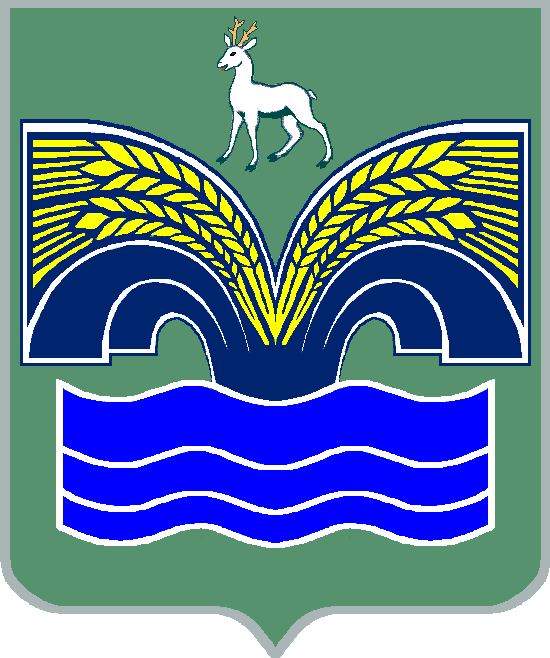 СОБРАНИЕ ПРЕДСТАВИТЕЛЕЙСЕЛЬСКОГО ПОСЕЛЕНИЯ ХИЛКОВО МУНИЦИПАЛЬНОГО РАЙОНА КРАСНОЯРСКИЙСАМАРСКОЙ ОБЛАСТИТРЕТЬЕГО СОЗЫВАРЕШЕНИЕот «06» ноября 2019 года № 37О внесении изменений и дополнений в решение Собрания представителей сельского поселения Хилково от 25.12.2018 года № 48«О бюджете сельского поселения Хилково муниципального района Красноярский Самарской области на 2019 год» (с изменениями от 22.01.2019г. № 1, от 30.01.2019г. № 2, от 11.02.2019г. № 5, от 22.03.2019г. № 8, от 14.05.2019г. № 15, от 30.05.2019г. № 18, от 24.06.2019г. № 20, от 30.07.2019г. № 25, от 20.08.2019г. № 28, от 26.09.2019г. № 29, от 21.10.2019г. № 32)Заслушав информацию специалиста администрации сельского поселения Хилково муниципального района  Красноярский  Самарской  области Хреновой Е.Д. о внесении изменений и дополнений в решение Собрания представителей сельского поселения Хилково муниципального района Красноярский Самарской области от 25.12.2018 № 48 «О бюджете сельского поселения Хилково муниципального района Красноярский Самарской области на 2019 год», (с изменениями и дополнениями               от 22.01.2019г. № 1, от 30.01.2019г. № 2, от 11.02.2019г. № 5,                       от 22.03.2019г. № 8, от 14.05.2019г. № 15, от 30.05.2019г. № 18, от 24.06.2019г. № 20, от 30.07.2019г. № 25, от 20.08.2019г. № 28, от 26.09.2019г. № 29, от 21.10.2019г. № 32), Собрание представителей сельского поселения Хилково муниципального района Красноярский Самарской области РЕШИЛО:1. Внести в решение Собрания представителей сельского поселения Хилково муниципального района Красноярский Самарской области от 25.12.2018 № 48 «О бюджете сельского поселения Хилково муниципального района Красноярский Самарской области на 2019 год» следующие изменения и дополнения:1) пункт 1 изложить в следующей редакции:«Утвердить основные характеристики бюджета сельского поселения Хилково муниципального района Красноярский Самарской области (далее местный бюджет) на 2019 год:- общий объем доходов – 15 298,4 тыс. руб.;- общий объем расходов – 15 298,4 тыс. руб.;- дефицит                           - 0 руб.»;2) приложение 3 изложить в редакции согласно приложению 1 к настоящему решению;3) приложение 4 изложить в редакции согласно приложению 2 к настоящему решению;4) приложение 5 изложить в редакции согласно приложению 3 к настоящему решению;5) приложение 6 изложить в редакции согласно приложению 4 к настоящему решению;          2. Опубликовать настоящее решение в районной газете «Красноярский вестник».3. Настоящее решение вступает в силу со дня его официального опубликования.Приложение 1к решению Собрания представителей сельского поселения Хилково муниципального района Красноярский Самарской областиот 06.11.2019 года № 37 «Приложение № 3к решению Собрания представителейсельского поселения Хилково муниципального района Красноярский Самарской области от 25.12.2018 года № 48Объем поступления доходов поселения по основным источникамПриложение 2к решению Собрания представителей сельского поселения Хилково муниципального района Красноярский Самарской областиот 06.11.2019 года № 37 «Приложение № 4к решению Собрания представителейсельского поселения Хилково муниципального района Красноярский Самарской области от 25.12.2018 года № 48Ведомственная структура расходов бюджета поселения на 2019 год Приложение 3к решению Собрания представителей сельского поселения Хилково муниципального района Красноярский Самарской областиот 06.11.2019 года № 37 «Приложение № 5к решению Собрания представителейсельского поселения Хилково муниципального района Красноярский Самарской области от 25.12.2018 года № 48Распределение бюджетных ассигнований по разделам, подразделам, целевым статьям (муниципальным программам и непрограммным направлениям деятельности), группам и подгруппам видов расходов классификации расходов бюджета поселения на 2019 годПриложение 4к решению Собрания представителей сельского поселения Хилково муниципального района Красноярский Самарской областиот 06.11.2019 года № 37 «Приложение № 6к решению Собрания представителейсельского поселения Хилково муниципального района Красноярский Самарской области от 25.12.2018 года № 48Источники внутреннего финансирования дефицита местного бюджета на 2019 год     ».Председатель  Собрания представителейсельского поселения Хилковомуниципального района КрасноярскийСамарской области                                                          ___________________Х. АхметовГлава сельского поселения Хилковомуниципального района КрасноярскийСамарской области  ________________   О.Ю. ДолговКод бюджетной классификацииНаименование доходаСумма (тыс. руб.)000 100 00000 00 0000 000Налоговые и неналоговые доходы4 105,3000 101 00000 00 0000 000Налоги на прибыль, доходы430,0000 101 02000 01 0000 110Налог на доходы физических лиц430,0000 103 00000 00 0000 000Налоги на товары (работы, услуги), реализуемые на территории Российской Федерации2 161,3000 103 02231 01 0000 110Доходы от уплаты акцизов на дизельное топливо, подлежащие распределению между бюджетами субъектов Российской Федерации и местными бюджетами с учетом установленных дифференцированных нормативов отчислений в местные бюджеты (по нормативам, установленным Федеральным законом о федеральном бюджете в целях формирования дорожных фондов субъектов Российской Федерации)810,0000 103 02241 01 0000 110Доходы от уплаты акцизов на моторные масла для дизельных и (или) карбюраторных (инжекторных) двигателей, подлежащие распределению между бюджетами субъектов Российской Федерации и местными бюджетами с учетом установленных дифференцированных нормативов отчислений в местные бюджеты (по нормативам, установленным Федеральным законом о федеральном бюджете в целях формирования дорожных фондов субъектов Российской Федерации)6,0000 103 02251 01 0000 110Доходы от уплаты акцизов на автомобильный бензин, подлежащие распределению между бюджетами субъектов Российской Федерации и местными бюджетами с учетом установленных дифференцированных нормативов отчислений в местные бюджеты (по нормативам, установленным Федеральным законом о федеральном бюджете в целях формирования дорожных фондов субъектов Российской Федерации)1 455,0000 103 02261 01 0000 110Доходы от уплаты акцизов на прямогонный бензин, подлежащие распределению между бюджетами субъектов Российской Федерации и местными бюджетами с учетом установленных дифференцированных нормативов отчислений в местные бюджеты (по нормативам, установленным Федеральным законом о федеральном бюджете в целях формирования дорожных фондов субъектов Российской Федерации)- 109,7000 105 00000 00 0000 000Налоги на совокупный доход74,0000 105 03010 01 0000 110Единый сельскохозяйственный налог74,0000 106 00000 00 0000 000Налоги на имущество1 410,0000 106 01000 00 0000 110Налог на имущество физических лиц690,0000 106 06000 00 0000 110Земельный налог720,0000 111 00000 00 0000 000Доходы от использования имущества, находящегося государственной и муниципальной собственности30,0000 111 05035 10 0000 120Доходы от сдачи в аренду имущества, находящегося      в оперативном управлении органов управления сельских поселений и созданных ими учреждений (за исключением имущества муниципальных бюджетных автономных учреждений)30,0000 200 00000 00 0000 000Безвозмездные поступления11 193,1000 202 00000 00 0000 000Безвозмездные поступления от других бюджетов бюджетной системы Российской Федерации11 193,1000 202 10000 00 0000 150Дотации бюджетам бюджетной системы Российской Федерации и муниципальных образований4 500,0000 202 15001 10 0000 150Дотации бюджетам сельских поселений на выравнивание бюджетной обеспеченности3 380,1000 202 15002 10 0000 150Дотации бюджетам сельских поселений на поддержку мер по обеспечению сбалансированности бюджетов1 119,9000 202 20000 00 0000 150Субсидии бюджетам бюджетной системы Российской Федерации и муниципальных образований (межбюджетные субсидии)6 434,0000 202 20041 10 0000 150Субсидии бюджетам сельских поселений на строительство, модернизацию, ремонт и содержание автомобильных дорог общего пользования, в том числе дорог в поселениях (за исключением автомобильных дорог федерального значения)3 547,6000 202 20216 10 0000 150Субсидии бюджетам сельских поселений на осуществление дорожной деятельности в отношении автомобильных дорог общего пользования, а также капитального ремонта и ремонта дворовых территорий многоквартирных домов, проездов к дворовым территориям многоквартирных домов населенных пунктов452,4000 202 29999 10 0000 150Прочие субсидии бюджетам сельских поселений2 434,0000 202 30000 00 0000 150Субвенции бюджетам бюджетной системы Российской Федерации224,1000 202 35118 10 0000 150Субвенции бюджетам сельских поселений на осуществление первичного воинского учета на территориях, где отсутствуют военные комиссариаты224,1000 207 00000 00 0000 000Прочие безвозмездные поступления 35,0000 207 05020 10 0000 150Поступления от денежных пожертвований, предоставляемых физическими лицами получателям средств бюджетов сельских поселений35,0Всего доходов:15 298,4КодНаименование главного распорядителя средств бюджета поселенияРазделПодразделЦелевая статья расходовВид расходов Сумма, тыс. руб.368Администрация сельского поселения Хилково муниципального района Красноярский Самарской области368Общегосударственные вопросы01003 832,2368Функционирование высшего должностного лица субъекта Российской Федерации и муниципального образования0102811,0368Непрограммные направления расходов бюджета01029800000000811,0368Расходы на выплаты персоналу государственных (муниципальных) органов01029800000000120811,0368Функционирование Правительства Российской Федерации, высших исполнительных органов государственной власти субъектов Российской Федерации, местных администраций01042 634,2368Непрограммные направления расходов бюджета010498000000002 634,2368Расходы на выплаты персоналу государственных (муниципальных) органов010498000000001202 287,5368Иные закупки товаров, работ и услуг для обеспечения государственных (муниципальных) нужд01049800000000240311,2368Иные межбюджетные трансферты0104980000000054017,4368Уплата налогов, сборов и иных платежей0104980000000085018,1368Обеспечение деятельности финансовых, налоговых и таможенных органов и органов финансового (финансово бюджетного) надзора010673,1368Непрограммные направления расходов бюджета0106980000000073,1368Иные межбюджетные трансферты0106980000000054073,1368Другие общегосударственные вопросы0113313,9368Непрограммные направления расходов бюджета01139800000000313,9368Иные закупки товаров, работ и услуг для обеспечения государственных (муниципальных) нужд01139800000000240129,3368Иные межбюджетные трансферты01139800000000540184,6368Национальная оборона0200224,1368Мобилизационная и вневойсковая подготовка0203224,1368Непрограммные направления расходов бюджета02039800000000224,1368Расходы на выплаты персоналу государственных (муниципальных) органов02039800000000120224,1368Национальная безопасность и правоохранительная деятельность0300593,4368Обеспечение пожарной безопасности0310593,4368Непрограммные направления расходов бюджета03109800000000593,4368Субсидии некоммерческим организациям (за исключением государственных (муниципальных) учреждений)03109800000000630593,4368Национальная экономика04006 349,3368Дорожное хозяйство (дорожные фонды)04096 344,3368Муниципальная программа «Модернизация и развитие автомобильных дорог общего пользования местного значения в сельском поселении Хилково муниципального района Красноярский Самарской области на 2018 – 2020 годы»040901000000004 123,7368Иные закупки товаров, работ и услуг для обеспечения государственных (муниципальных) нужд040901000000002404 123,7368Непрограммные направления расходов бюджета040998000000002 220,6368Иные закупки товаров, работ и услуг для обеспечения государственных (муниципальных) нужд040998000000002402 220,6368Другие вопросы в области национальной экономики 04125,0368Муниципальная программа «Развитие малого и среднего предпринимательства на территории сельского поселении Хилково муниципального района Красноярский Самарской области на 2018-2020 годы»041202000000005,0368Иные закупки товаров, работ и услуг для обеспечения государственных (муниципальных нужд)041202000000002405,0368Жилищно-коммунальное хозяйство05002 075,6368Жилищное хозяйство0501105,6368Непрограммные направления расходов бюджета05019800000000105,6368Уплата налогов, сборов и иных платежей05019800000000850105,6368Благоустройство05031 970,0368Непрограммные направления расходов бюджета050398000000001 970,0368Иные закупки товаров, работ и услуг для обеспечения государственных (муниципальных) нужд050398000000002401 505,4368Иные межбюджетные трансферты05039800000000540464,6368Образование070022,5368Молодежная политика070722,5368Непрограммные направления расходов бюджета0707980000000022,5368Иные закупки товаров, работ и услуг для государственных (муниципальных) нужд0707980000000024022,5368Культура, кинематография08001 974,6368Культура08011 974,6368Непрограммные направления расходов бюджета080198000000001 974,6368Иные межбюджетные трансферты080198000000005401 974,6368Социальная политика1000176,2368Охрана семьи и детства1004176,2368Непрограммные направления расходов бюджета10049800000000176,2368Иные закупки товаров, работ и услуг для обеспечения государственных (муниципальных нужд) 10049800000000240176,2368Физическая культура и спорт11003,0368Массовый спорт11023,0368Непрограммные направления расходов бюджета110298000000003,0368Иные закупки товаров, работ и услуг для обеспечения государственных (муниципальных нужд) 110298000000002403,0368Средства массовой информации120047,5368Периодическая печать и издательства120247,5368Непрограммные направления расходов бюджета1202980000000047,5368Иные межбюджетные трансферты1202980000000054047,5Всего расходов:15 298,4Наименование раздела, подраздела, целевой статьи вида расходов классификация расходов бюджета поселенияРазделПодразделЦелевая статья расходовВид расходов Сумма, тыс. руб.Общегосударственные вопросы01003 832,2Функционирование высшего должностного лица субъекта Российской Федерации и муниципального образования0102811,0Непрограммные направления расходов бюджета01029800000000811,0Расходы на выплаты персоналу государственных (муниципальных) органов01029800000000120811,0Функционирование Правительства Российской Федерации, высших исполнительных органов государственной власти субъектов Российской Федерации, местных администраций01042 634,2Непрограммные направления расходов бюджета010498000000002 634,2Расходы на выплаты персоналу государственных (муниципальных) органов010498000000001202 287,5Иные закупки товаров, работ и услуг для обеспечения государственных (муниципальных) нужд01049800000000240311,2Иные межбюджетные трансферты0104980000000054017,4Уплата налогов, сборов и иных платежей0104980000000085018,1Обеспечение деятельности финансовых, налоговых и таможенных органов и органов финансового (финансово бюджетного) надзора010673,1Непрограммные направления расходов бюджета0106980000000073,1Иные межбюджетные трансферты0106980000000054073,1Другие общегосударственные вопросы0113313,9Непрограммные направления расходов бюджета01139800000000313,9Иные закупки товаров, работ и услуг для обеспечения государственных (муниципальных) нужд01139800000000240129,3Иные межбюджетные трансферты01139800000000540184,6Национальная оборона0200224,1Мобилизационная и вневойсковая подготовка0203224,1Непрограммные направления расходов бюджета0203224,1Расходы на выплаты персоналу государственных (муниципальных) органов02039800000000120224,1Национальная безопасность и правоохранительная деятельность0300594,0Обеспечение пожарной безопасности0310593,4Непрограммные направления расходов бюджета03109800000000593,4Субсидии некоммерческим организациям (за исключением государственных (муниципальных) учреждений)03109800000000630593,4Национальная экономика04006 349,3Дорожное хозяйство (дорожные фонды)04096 344,3Муниципальная программа «Модернизация и развитие автомобильных дорог общего пользования местного значения в сельском поселении Хилково муниципального района Красноярский Самарской области на 2018 – 2020 годы»040901000000004 123,7Иные закупки товаров, работ и услуг для обеспечения государственных (муниципальных) нужд040901000000002404 123,7Непрограммные направления расходов бюджета040998000000002 220,6Иные закупки товаров, работ и услуг для обеспечения государственных (муниципальных) нужд040998000000002402 220,6Другие вопросы в области национальной экономики 04125,0Муниципальная программа «Развитие малого и среднего предпринимательства на территории сельского поселении Хилково муниципального района Красноярский Самарской области на 2018-2020 годы»041202000000005,0Иные закупки товаров, работ и услуг для обеспечения государственных (муниципальных нужд)041202000000002405,0Жилищно-коммунальное хозяйство05002 075,6Жилищное хозяйство0501105,6Непрограммные направления расходов бюджета05019800000000105,6Уплата налогов, сборов и иных платежей05019800000000850105,6Благоустройство05031 970,0Непрограммные направления расходов бюджета050398000000001 970,0Иные закупки товаров, работ и услуг для обеспечения государственных (муниципальных) нужд050398000000002401 505,4Иные межбюджетные трансферты05039800000000540464,6Образование070022,5Молодежная политика070722,5Непрограммные направления расходов бюджета0707980000000022,5Иные закупки товаров, работ и услуг для государственных (муниципальных) нужд0707980000000024022,5Культура, кинематография08001 974,6Культура08011 974,6Непрограммные направления расходов бюджета080198000000001 974,6Иные межбюджетные трансферты080198000000005401 974,6Социальная политика1000176,2Охрана семьи и детства1004176,2Непрограммные направления расходов бюджета10049800000000176,2Иные закупки товаров, работ и услуг для обеспечения государственных (муниципальных нужд) 10049800000000240176,2Физическая культура и спорт11003,0Массовый спорт11023,0Непрограммные направления расходов бюджета110298000000003,0Иные закупки товаров, работ и услуг для обеспечения государственных (муниципальных нужд) 110298000000002403,0Средства массовой информации120047,5Периодическая печать и издательства120247,5Непрограммные направления расходов бюджета1202980000000047,5Иные межбюджетные трансферты1202980000000054047,5Всего расходов:15 298,4Код администратораКод источника финансированияНаименование кода группы, подгруппы, статьи, вида источника финансирования дефицита бюджета, кода классификации операций сектора муниципального управления, относящихся к источникам финансирования дефицита местного бюджетаСумма, (тыс. руб.)36801000000000000000Источники внутреннего финансирования дефицитов бюджетов-36801050000000000000Изменение остатков средств на счетах по учету средств бюджетов-36801050000000000500Увеличение остатков средств бюджетов-15 298,436801050200000000500Увеличение прочих остатков средств бюджетов-15 298,436801050201000000510Увеличение прочих остатков денежных средств бюджетов-15 298,436801050201100000510Увеличение прочих остатков денежных средств бюджетов поселений-15 298,436801050000000000600Уменьшение остатков средств бюджетов15 298,436801050200000000600Уменьшение прочих остатков средств бюджетов15 298,436801050201000000610Уменьшение прочих остатков денежных средств бюджетов15 298,436801050201100000610Уменьшение прочих остатков денежных средств бюджетов поселений15 298,4